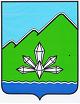 АДМИНИСТРАЦИЯ ДАЛЬНЕГОРСКОГО ГОРОДСКОГО ОКРУГА                 ПРИМОРСКОГО КРАЯПОСТАНОВЛЕНИЕ29.04.2013г.              г.Дальнегорск                         № 391-паО внесении изменений в муниципальную программу «Развитие и поддержка малого и среднего предпринимательства в Дальнегорском городском округе» на 2010-2012годы и на период до 2015годаНа основании Бюджетного кодекса Российской Федерации, постановления Администрации Приморского края от 07 декабря 2012 года № 382-па «Об утверждении государственной программы Приморского края «Экономическое развитие и инновационная экономика Приморского края» на 2013-2017 годы» (с изменениями от 06.06.2013 № 222-па, от 23.07. 2013 № 295-па, от 13.08.2013 № 320-па, от 11.09.2013 № 341-па, от 29.10.2013 № 383-па, от 28.11.2013 № 435-па, от 31.01.2014 № 16-па, от 05.02.2014 № 29-па, от 18.03.2014 № 84-па), руководствуясь Уставом Дальнегорского городского округа, администрация Дальнегорского городского округаПОСТАНОВЛЯЕТ:	1. Внести следующие изменения в Муниципальную программу «Развитие и поддержка малого и среднего предпринимательства в Дальнегорском городском округе» на 2010-2012 годы и на период до 2015, утвержденную постановлением администрации Дальнегорского городского округа от 06.08.12 № 524-па (с изменения от 17.04.2013 № 283-па, от 28.10.2013 № 937-па, от 05.12.2013 № 1037-па), (далее – Программа):1.1. Раздел «Финансовое обеспечение Программы» паспорта Программы  читать в следующей редакции: «Мероприятия Программы реализуются за счет средств бюджета Дальнегорского городского округа, краевого бюджета, федерального бюджета и внебюджетных средств.Общий объем финансирования программы в 2010–2015 годах – 129,47 млн.рублей, в том числе за счет средств: 	  - федерального бюджета	 110,08  млн. рублей- краевого бюджета	 15,25 млн. рублей- местного бюджета	  4,14 млн. рублей.Объем финансирования 4,14 млн.рублей за счет средств местного бюджета в разбивке по годам составит:2010 г. – 0,64 млн. руб.2011 г. – 0,63 млн. руб.2012 г. – 0,55 млн. руб.2013 г.  0,69 млн. руб.2014 г.  0,83 млн. руб.2015 г.  0,8 млн. руб.Объем финансирования 15,25 млн. рублей за счет средств краевого бюджета в разбивке по годам составит:2010 г. – 2,55 млн. руб.2011 г. – 4,87 млн. руб.2012 г. – 2,75 млн. руб.2013 г. – 3,45 млн. руб.2014 г. – 0,83 млн. руб.2015 г. – 0,8 млн. руб.Объем финансирования 110,08 млн. руб. за счет средств федерального бюджета в разбивке по годам составит:2010 г. – 60,46 млн. руб.2011 г. – 11,9 млн. руб.2012 г. – 18,4 млн. руб.2013 г. – 12,8 млн. руб.2014 г. – 3,32 млн. руб.2015 г. – 3,2 млн. руб. Общий объем финансирования программы в 2010-2015 годах – 129,47  млн.рублей.».1.2. Последний абзац п. 3.1. раздела 3 Программы читать в следующей редакции:«Основными направлениями финансовой поддержки субъектов малого и среднего предпринимательства и организаций, образующих инфраструктуру развития малого и среднего предпринимательства Дальнегорского городского являются:».1.3. Подпункт 3.1.1. раздела 3 Программы разделить на пункты 3.1.1., 3.1.2., изложив их в следующей редакции: «3.1.1. Предоставление субсидий субъектам малого и среднего предпринимательства в целях возмещения части затрат, связанных с  технологическим присоединением к источнику электроснабжения энергопринимающих устройств,  а также объектов инфраструктуры поддержки субъектов малого и среднего предпринимательства, максимальная мощность которых составляет 500кВт (с учетом ранее присоединенной в данной точке присоединения мощности).». «3.1.2. Предоставление субсидий субъектам малого и среднего предпринимательства в целях возмещения части затрат, связанных с реализацией программ повышения энергоэффективности производства, содействия повышению энергоэффективности производства  субъектов малого и среднего предпринимательства - предоставление субсидий индивидуальным предпринимателям и юридическим лицам – производителям товаров, работ, услуг при условии осуществления такого содействия (проведение энергетических обследований, приобретение и внедрение энергоэффективных технологий, оборудования и материалов).Под программой повышения энергоэффективности производства понимается  комплекс мероприятий, направленных на повышение конкурентоспособности малых и средних предприятий за счет применения технологий энергосбережения, содействия внедрению в деловую практику заключения энергосервисных договоров и проведения энергетических обследований (далее  программа энергоэффективности).».1.4. Пункты 3.1.2.  3.1.7. раздела 3 Программы считать пунктами 3.1.3. – 3.1.8. соответственно.1.5. Абзац 5 пункта 3.1.8. раздела 3 Программы читать в следующей редакции:«В результате проведения вышеуказанных мероприятий будет предоставлено ежегодно: не менее 5 грантов начинающим предпринимателям, в том числе по лизинговым платежам, не менее 50 микрозаймов, выделено не менее 3 субсидий на возмещение части затрат, связанных с приобретением основных средств на основе финансовой аренды (лизинга). За период действия программы финансовая поддержка будет оказана не менее 500 субъектам малого и среднего предпринимательства, сохранено 300 постоянных и 213 временных рабочих мест».1.6. Абзацы 2, 3, 4, 5 раздела 5 Программы читать в следующей редакции:«- увеличить количество субъектов малого и среднего предпринимательства от уровня 2013 года на 1 %, в 2014 году и на 2 % - в 2015 году; - довести долю среднесписочной численности работников (без внешних совместителей) малых и средних предприятий от совокупного количества экономически активного населения в 2014 году до 22,6 %, в 2015 году до 22,7%;- увеличить среднесписочную численность работников, занятых в сфере МСП от уровня 2013 года на 1% в 2014 году и на 2% - в 2015 году.Основными целевые индикаторы и показатели реализации Программы в 2010-2013 годах представлены в таблице №2.».1.7. Таблицу № 2 читать в следующей редакции:«Таблица № 2*  со вступлением в силу федерального закона от 05.03.2013г. № 44-ФЗ «О контрактной системе в сфере закупок товаров, работ, услуг для обеспечения государственных и муниципальных нужд», в соответствии со ст.30 44-ФЗ закупки на поставку товаров, выполнение работ, оказание услуг у СМП И СОНКО должны осуществляться заказчиком в размере не менее чем 15% от совокупного годового объема закупок, предусмотренного планом-графиком (Постановление Правительства РФ от 04.11. 2006 г.  № 642 утратило силу).».1.7. Абзацы 3, 4 раздела 6 Программы «Объемы и источники финансирования» читать в следующей редакции: «Общий объем финансирования Программы в 2010-2015 годах составит 129,47 млн. рублей. Объемы и источники финансирования Программы приведены в таблице №3.      Таблица № 32. Утвердить перечень программных мероприятий на 2014 год по реализации муниципальной программы «Развитие и поддержка малого и среднего предпринимательства в Дальнегорском городском округе» на 2010-2012 годы и на период до 2015 года (прилагается).3. Контроль за выполнением настоящего постановления возложить на начальника отдела экономики и поддержки предпринимательства администрации Дальнегорского городского округа Н.В. Лапидас.4. Данное постановление подлежит размещению на официальном сайте Дальнегорского городского округа.Глава Дальнегорскогогородского округа                                                                                           И.В. Сахута															УТВЕРЖДЕН: 															постановлением администрации 															Дальнегорского городского округа															от 29.04.2014г.№  391-паПеречень программных мероприятий на 2014 год по реализации муниципальной  программы "Развитие и поддержка малого и среднегопредпринимательства в  Дальнегорском городском округе"  на 2010-2012 годы и на период до 2015 года№ п/пНаименование индикаторов и показателейГодыГодыГодыГодыГодыГодыГодыТемп  роста 2014г. к уровню 2013г., %Темп роста 2015 г. к уровню 2013г., %№ п/пНаименование индикаторов и показателей2009201020112012201320142015Темп  роста 2014г. к уровню 2013г., %Темп роста 2015 г. к уровню 2013г., %№ п/пНаименование индикаторов и показателейфактфактфактфактфактпланпланТемп  роста 2014г. к уровню 2013г., %Темп роста 2015 г. к уровню 2013г., %1.Количество субъектов МСП, ед.19472014200420521822184018581011022.Число субъектов на 10 тыс. чел. населения410,8433,55436,69453,77407,74416,76425,951021043.Среднесписочная численность работников, занятых в сфере МСП, чел.9553990910297101851214112262123841011024.Доля среднесписочной численности работников (без внешних совместителей) малых и средних предприятий в среднесписочной численности  работников (без внешних совместителей) всех предприятий организаций, %16,4116,6819,5619,1322,6622,66422,7060,0040,0465.Количество субъектов МСП, получивших господдержку, от общего количества субъектов МСП, %0,25,91,62,52,22,52,30,30,16.Доля вновь созданных субъектов малого и среднего предпринимательства, которым оказана поддержка в рамках муниципальной программы014,616,514,512,12,22,7-11,4-10,97.Доля общего годового объема заказов на поставку товаров, выполнение работ, оказание услуг для муниципальных нужд в соответствии с перечнем товаров, работ, услуг для государственных и муниципальных нужд, размещение заказов на которое осуществляется  у субъектов МСП, утвержденным Постановлением Правительства РФ от 04.11.2006 года № 642, размещенных путем проведения торгов, запроса котировок, участниками которых являются субъекты малого предпринимательства, в общем годовом объеме заказов на поставку  товаров, выполнение работ, оказание услуг для муниципальных нужд в соответствии с указанным перечнем, размещенных путем проведения торгов, запроса котировок *0110187,6181910,411,4Срок реализации Программы, в т.ч. по годамОбъем финансирования, млн. руб.Объем финансирования, млн. руб.Объем финансирования, млн. руб.Объем финансирования, млн. руб.Срок реализации Программы, в т.ч. по годамвсегофедеральный бюджеткраевой бюджетмуниципальный бюджет2010-2012102,7590,7610,171,82201316,9412,83,450,6920144,983,320,830,8320154,83,20,80,82013-201526,7219,325,082,32Итого в 2010-2015 гг.129,47110,0815,254,14
№ п/пЦель, задачи, наименование мероприятий (проектов)Результат проведённых мероприятийГлавный распорядитель бюджетных средств (ГРБС)Финансовые затраты, тыс.руб.Финансовые затраты, тыс.руб.Финансовые затраты, тыс.руб.Финансовые затраты, тыс.руб.
№ п/пЦель, задачи, наименование мероприятий (проектов)Результат проведённых мероприятийГлавный распорядитель бюджетных средств (ГРБС)по соглашениям 2014 годпо соглашениям 2014 годпо соглашениям 2014 годпо соглашениям 2014 год
№ п/пЦель, задачи, наименование мероприятий (проектов)Результат проведённых мероприятийГлавный распорядитель бюджетных средств (ГРБС)Всегобюджетбюджетбюджет
№ п/пЦель, задачи, наименование мероприятий (проектов)Результат проведённых мероприятийГлавный распорядитель бюджетных средств (ГРБС)Всегогородскойкраевойфедеральный12345678Направление 1: Расширение доступа субъектов малого и среднего предпринимательства и организаций, образующих инфраструктуру развития малого и среднего предпринимательства к финансовым ресурсам, развитие микрофинансирования и организаций, образующих инфраструктуру развития малого и среднего предпринимательстваНаправление 1: Расширение доступа субъектов малого и среднего предпринимательства и организаций, образующих инфраструктуру развития малого и среднего предпринимательства к финансовым ресурсам, развитие микрофинансирования и организаций, образующих инфраструктуру развития малого и среднего предпринимательстваНаправление 1: Расширение доступа субъектов малого и среднего предпринимательства и организаций, образующих инфраструктуру развития малого и среднего предпринимательства к финансовым ресурсам, развитие микрофинансирования и организаций, образующих инфраструктуру развития малого и среднего предпринимательстваНаправление 1: Расширение доступа субъектов малого и среднего предпринимательства и организаций, образующих инфраструктуру развития малого и среднего предпринимательства к финансовым ресурсам, развитие микрофинансирования и организаций, образующих инфраструктуру развития малого и среднего предпринимательстваНаправление 1: Расширение доступа субъектов малого и среднего предпринимательства и организаций, образующих инфраструктуру развития малого и среднего предпринимательства к финансовым ресурсам, развитие микрофинансирования и организаций, образующих инфраструктуру развития малого и среднего предпринимательстваНаправление 1: Расширение доступа субъектов малого и среднего предпринимательства и организаций, образующих инфраструктуру развития малого и среднего предпринимательства к финансовым ресурсам, развитие микрофинансирования и организаций, образующих инфраструктуру развития малого и среднего предпринимательстваНаправление 1: Расширение доступа субъектов малого и среднего предпринимательства и организаций, образующих инфраструктуру развития малого и среднего предпринимательства к финансовым ресурсам, развитие микрофинансирования и организаций, образующих инфраструктуру развития малого и среднего предпринимательстваНаправление 1: Расширение доступа субъектов малого и среднего предпринимательства и организаций, образующих инфраструктуру развития малого и среднего предпринимательства к финансовым ресурсам, развитие микрофинансирования и организаций, образующих инфраструктуру развития малого и среднего предпринимательства1.1.Предоставление субсидий субъектам малого и среднего предпринимательства в целях возмещения части затрат, связанных с  технологическим присоединением к источнику электроснабжения энергопринимающих устройств,  а также объектов инфраструктуры поддержки субъектов малого и среднего предпринимательства, максимальная мощность которых составляет 500кВт (с учетом ранее присоединенной в данной точке присоединения мощности).выдача компенсаций не менее 5 субъектам  МСПАдминистрация Дальнегорского городского округа1 500,00250,00250,001 000,001.2.Предоставление субсидий субъектам малого и среднего предпринимательства в целях возмещения части затрат, связанных с реализацией программ повышения энергоэффективности производства, содействия повышению энергоэффективности производства  субъектов малого и среднего предпринимательства - предоставление субсидий индивидуальным предпринимателям и юридическим лицам – производителям товаров, работ, услуг при условии осуществления такого содействия (проведение энергетических обследований, приобретение и внедрение энергоэффективных технологий, оборудования и материалов).выдача компенсаций не менее 2 субъектам  МСПАдминистрация Дальнегорского городского округа480,0080,0080,00320,001.3.Предоставление субсидий субъектам малого и среднего предпринимательства, в целях возмещения затрат, связанных с содействием лизинга оборудования, устройств, механизмов, автотранспортных средств (за исключением легковых автомобилей), приборов, аппаратов, агрегатов, установок, машин, средств и технологий (далее - оборудование), субъектам малого исреднего предпринимательства, на реализацию одного из следующих направлений:                                                                                                                                                 - субсидирование уплаты субъектом малого предпринимательства  первого взноса (аванса) при заключении договора лизинга оборудования не ранее 01 января 2011 г.;- субсидирование части затрат, связанных с уплатой субъектом малого и среднего предпринимательства лизинговых платежей по договорам, заключенным не ранее 01 января 2011 г. на срок не более пяти лет.предоставление компенсаций не менее 3 предприятиям с целью создания   3 новых рабочих мест .                    Администрация Дальнегорского городского округа1 500,00250,00250,001 000,001.4.Предоставление грантов начинающим субъектам малого и среднего предпринимательства  - субсидии индивидуальным предпринимателям и юридическим лицам – производителям товаров, работ, услуг, предоставляемые на условиях долевого финансирования целевых расходов по государственной регистрации юридического лица или индивидуального предпринимателя расходов, связанных с началом предпринимательской деятельности, выплат по передаче прав на франшизу (паушальный взнос) и приобретение оборудования  при заключении договора коммерческой концессии.выдача не менее 5 грантов с целью создания   10 новых рабочих мест .                    Администрация Дальнегорского городского округа1 500,00250,00250,001 000,00Итого по разделу:4 980,00830,00830,003 320,00